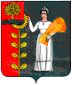 ПОСТАНОВЛЕНИЕАдминистрации сельского поселения Новочеркутинский сельсовет      Добринского муниципального района Липецкой областиРоссийской Федерации 04.04.2024 г.                      с.Новочеркутино                            № 19О признании утратившим силуВ целях приведения в соответствие с действующим законодательством, нормативных правовых актов администрации Новочеркутинский сельский совет, в соответствии с Федеральным законом от 06.10.2003 года №131-ФЗ «Об общих принципах организации местного самоуправления в Российской Федерации» нормативных правовых актов администрации сельского поселения Новочеркутинский сельсовет, руководствуясь Уставом сельского поселения Новочеркутинский сельсовет, администрация сельского поселения Новочеркутинский сельсовет ПОСТАНОВЛЯЕТ:Признать утратившими силу :  а) Постановление № 5 от 15.01.2020 г. «Об утверждении Программы профилактики  нарушений юридическими лицами и индивидуальными предпринимателями  обязательных требований на 2020 год»;б) Постановление № 24 от 11.07.2017 г. «О Перечне видов муниципального контроля, осуществляемого на территории сельского поселения Новочеркутинский сельсовет»;в) Постановление № 22 от 11.07.2017 г. «О Порядке ведения перечня видов муниципального контроля и органов местного самоуправления, уполномоченных на их осуществление на территории сельского поселения Новочеркутинский сельсовет» ;г) Постановление № 23 от 11.07.2017 г. «О Порядке оформления и содержание заданий, а также результатов мероприятия по контролю без взаимодействия с юридическими лицами  индивидуальными предпринимателями».;д) Постановление №44 от 04.09.2017 г. «О Порядке создания координационного  или совещательного органа в области развития малого  и среднего предпринимательства  на территории                               сельского   поселения Новочеркутинский сельсовет2. Контроль за исполнением данного постановления возложить на главу    администрации сельского поселения Новочеркутинский сельсовет.3. Настоящее постановление вступает в силу с момента его официального обнародования.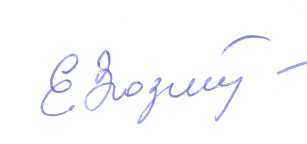 Глава администрации 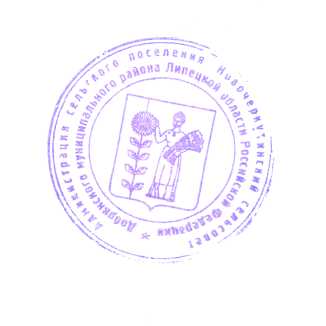  сельского поселения Новочеркутинский сельсовет:                                              Е.Е.Зюзина.